Modlitwa
dzieci przedszkolnychAdoracja dzieci w wieku przedszkolnym wymaga wcześniejszego przygotowania przedszkolaków. Musza one wiedzieć, na miarę swoich możliwości, czym jest ta modlitwa i w jaki sposób mają się zachować przed Najświętszym Sakramentem. Konieczne jest również nauczenie dzieci śpiewu. Ponieważ jest to modlitwa za Ojczyznę w 100-lecie odzyskania przez nią niepodległości, potrzebna jest także „mała lekcja patriotyzmu”.Przygotowanie powinno się odbyć w czasie przedszkolnej katechezy lub (dla dzieci, które takiej możliwości nie mają) w salce katechetycznej przy kościele. 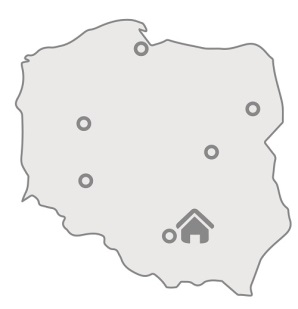 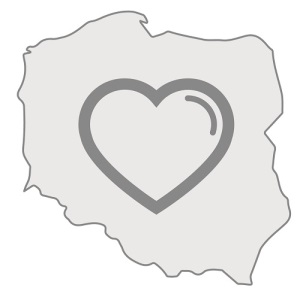 W czasie przygotowania dzieci kolorują „mapę Polski”, którą zaniosą Panu Jezusowi w czasie adoracji. Na jednej jej stronie zaznaczone są rzeki: Wisła, Odra i Bug, trzy stolice: Gniezno, Kraków i Warszawa (np. kółeczkami) i miejscowość w której dzieci mieszkają (np. przy pomocy symbolicznego domku), oraz granica gór i kilka najważniejszych jezior (bez wpisanych nazw). Należy zwrócić uwagę na miejscowość, w której dzieci mieszkają. Ten „domek” dzieci kolorują na swój ulubiony kolor. Na drugiej stronie „Polski” narysowane jest tak duże, jak to tylko możliwe, serce. „Lekcja o Polsce” ma na celu przekazanie lub utrwalenie z dziećmi następujących wiadomości:1. Jesteśmy Polakami. Mówimy po polsku. Mieszkamy w Polsce. Polska to nasza ojczyzna. Mówimy też o niej: państwo polskie albo polska ziemia. O wszystkich Polakach, którzy mieszkają na polskiej ziemi często mówimy naród polski.2. Ziemia polska ma taki kształt jak „kartka – mapa”, którą dzieci kolorują. Jest ona bardzo piękna. Są na niej duże i małe góry, niziny, gdzie są pola i lasy, jest morze, są jeziora i rzeki. 3. Na polskiej ziemi jest również wiele dużych i małych miast. Na mapie dzieci mają zaznaczone trzy ważne miasta – kolejne stolice Polski: Gniezno, Kraków i Warszawę oraz swoją miejscowość (nawet gdyby była zupełnie mała). Mówimy dzieciom, że – podobnie jak w rodzinie, gdzie świętujemy urodziny, imieniny, i obchodzimy różne inne święta – Polska też ma w tym roku swoje wielkie święto. Dlatego pójdziemy do kościoła, do Pana Jezusa, żeby się za naszą ojczyznę modlić. Będziemy Panu Jezusowi za nią dziękować i prosić o błogosławieństwo dla wszystkich Polaków. Po „lekcji o Polsce” dzieci kolorują, znajdujące się na odwrocie mapy serduszko (mogą też – jeśli potrafią – wpisać w nie swoje imię). Tłumaczymy najmłodszym, że rysunek serca ofiarowany komuś jest znakiem, że go bardzo kochamy. Ten – złożony przez nich przed ołtarzem – będzie „mówił” o tym, że bardzo kochają Pana Jezusa i proszą Go o błogosławieństwo dla Polski. Uczymy dzieci pieśni na adorację dostosowując podane propozycje do możliwości grupy.Wśród starszych przedszkolaków rozdzielamy teksty modlitwy, której rodzice nauczą je w domu.Z wybranymi rodzicami lub wolontariuszami – opiekunami grup – omawiamy ich zadania. Przygotowanie adoracjiPrzed ołtarzem ustawiamy 6 jednakowych koszyczków do których dzieci będą wkładały przyniesione rysunki. Przed rozpoczęciem adoracji osoba prowadząca ustawia dzieci wokół ołtarza w grupach. Tworzy 6 grup, gdyż w czasie adoracji jest 6 części dziecięcej modlitwy. W każdej grupie znajdują się dzieci wypowiadające słowa modlitwy i dzieci, które nic nie mówią. Grupą opiekuje się osoba dorosła (rodzic, wolontariusz), która trzyma mikrofon każdemu z dzieci wypowiadających modlitwę i, gdy trzeba, podpowiada tekst, oraz podprowadza grupę przed ołtarz, gdzie dzieci składają w „swoim” koszyczku rysunki. Jeśli dzieci jest bardzo dużo, każdą grupę dzielimy na 2 – 3 zespoły, które podchodzą z rysunkami do ołtarza kolejno w czasie śpiewu. Zachęcamy, aby z daną grupą do ołtarza na krótką modlitwę podchodzili również rodzice. Dziecko, które włoży rysunek do koszyczka (i ewentualnie wypowie cichutko swoją modlitwę i chwilkę popatrzy na Pana Jezusa) wraca na swoje miejsce.Krótko ćwiczymy z dziećmi podchodzenie do ołtarza. Tłumaczymy, że należy to robić powoli, bez przepychania się i bardzo cichutko. Prosimy, aby pomogli w tym rodzice podprowadzając swoje dziecko i odpowiednio je ustawiając. Prowadzący wyjaśnia dzieciom, czym jest adoracja. Mówi im, że Pan Jezus jest z nami pod postacią chleba, czyli ukryty w białym opłatku. On jest w nim naprawdę obecny. Za chwilę kapłan wyjmie Go z tabernakulum, czyli z „domku” w którym mieszka w naszym kościele (pokazujemy dzieciom tabernakulum) i włoży Go do pięknej monstrancji - takiego „złotego słoneczka”. Tę monstrancję ustawi na ołtarzu. Pan Jezus będzie patrzył na nas i słuchał naszej modlitwy, a my będziemy patrzyli na Niego, czyli będziemy Go adorowali. Będziemy cieszyli się, że On tak bardzo nas kocha. Jest z nami zawsze w Najświętszym Sakramencie. Będziemy Mu mówili, że my też bardzo Go kochamy. Przynieśliśmy Mu nasze rysunki. Jest na nich namalowane nasze serce i Polska za która się modlimy.Prowadzący tłumaczy dzieciom, że położenie przed Panem Jezusem rysunku jest także ich adorowaniem Pana Jezusa. Wkładając rysunek do koszyczka mogą cichutko, w serduszku, powiedzieć Mu, że bardzo Go kochają i zapraszają Go do swojego serca. Pan Jezus bardzo chce w nim mieszkać. Mogą też przez chwilkę z bliska popatrzeć na Pana Jezusa w Hostii. Wtedy Pan Jezus będzie patrzył na nich z wielką miłością i przytulał ich do swojego Serca.Warto zadbać o to, by monstrancja z Najświętszym Sakramentem została umieszczona na tyle blisko, by dzieci ją dobrze widziały, by miały poczucie, że Pan Jezus jest wśród nich.W czasie adoracji zwykle klęczymy. Dla dzieci jest to trudne. Pozwalamy im siedzieć w ławkach lub siedzieć „na piętach” na dywanie. Podpowiadamy, kiedy powinny uklęknąć i złożyć ręce (wystawienie Najświętszego Sakramentu i jego schowanie). Krótkimi, cichymi i bardzo spokojnymi komentarzami pomagamy im w skupieniu oraz we wspólnym wypowiadaniu słów modlitwy. W czasie śpiewu dzieci mogą stać.Adoracja Najświętszego SakramentuŚpiew na wejście, np.: Uwielbiajmy Jezusa.Po włożeniu Hostii do monstrancji, kapłan może przejść z nią wśród dzieci w taki sposób, aby każde z nich mogło zobaczyć Hostię w monstrancji. Prowadzący objaśnia dzieciom zachowanie kapłana.Kapłan (po ustawieniu Najświętszego Sakramentu na ołtarzu): Panie Jezu,  św. Ojciec Pio zachęcał, by przyprowadzać do Ciebie najmłodszych, gdyż swoją modlitwą „Dzieci ocalą świat”. A pełen zdumienia Psalmista wołał: O Panie, nasz Boże,  sprawiłeś, że [nawet] usta dzieci i niemowląt oddają Ci chwałę (por. Ps 8,2-3). Dzisiaj w wielką modlitwę za Polskę włączają się najmłodsze dzieci - przedszkolaki. Przychodzą, aby dziękować Ci, Panie, za dar wolnej Ojczyzny i prosić Cię o błogosławieństwo dla niej. Dziękujemy Ci za ich maleńkie, kochające serduszka i prosimy przyjmij ich dziecięcą modlitwę.Śpiew, np.:  Choć jestem mały jak palec.W czasie śpiewu dzieci z pierwszej grupy kolejno składają swoje rysunki w koszyczku. Prowadzący mówi dzieciom, że wkładając swój rysunek mogą cichutko, w serduszku, powiedzieć Panu Jezusowi, jak bardzo Go kochają i popatrzyć chwilę na Niego.Dziecko: Panie Jezu, przynosimy Ci dzisiaj nasze serduszka. Dziecko: Narysowaliśmy je na mapie Polski, bo Polska ma wielkie święto. Dziecko: Nasze rysunki chcemy położyć przed Tobą. Dziecko: W ten sposób chcemy powiedzieć, że nasze małe serca oddajemy Tobie. Śpiew, np.: Miłość Bożą w sercu mym dzisiaj mam.W czasie śpiewu dzieci z pierwszej grupy kolejno składają swoje rysunki w koszyczku. Prowadzący mówi dzieciom, że wkładając swój rysunek mogą cichutko, w serduszku, powiedzieć Panu Jezusowi, jak bardzo Go kochają i popatrzyć chwilę na Niego.Dziecko: Bardzo Cię kochamy, Panie Jezu. Dziecko: Bardzo kochamy naszych rodziców i nasze rodziny. Dziecko: Bardzo kochamy Polskę, naszą Ojczyznę.Śpiew, np.: Wielką wiarę w sercu mym dzisiaj mam.Dziecko: Panie Jezu dziękujemy Ci za naszą Ojczyznę. Wszyscy: Dziękujemy Ci, Panie Jezu.Dziecko: Dziękujemy Ci za piękne polskie góry i morze, lasy, pola i rzeki, za miasta i wioski. Wszyscy: Dziękujemy Ci, Panie Jezu.Dziecko: Dziękujemy Ci za wielkie święto naszej Ojczyzny.Wszyscy: Dziękujemy Ci, Panie Jezu.Śpiew, np.: Dziecka wiarę w sercu mym dzisiaj mam.Dziecko: Prosimy Cię Panie Jezu, błogosław Polsce.Wszyscy: Prosimy Cię, Panie Jezu.Dziecko: Błogosław wszystkim, którzy się o nią troszczą. Wszyscy: Prosimy Cię, Panie Jezu.Dziecko: Błogosław naszym rodzicom, dziadkom i babciom. Wszyscy: Prosimy Cię, Panie Jezu.Dziecko: Błogosław paniom w przedszkolu i tym wszystkim, którzy uczą nas o Tobie.Wszyscy: Prosimy Cię, Panie Jezu.Śpiew, np.: Miłość Bożą w sercu mym dzisiaj mam.Dziecko: Prosimy Cię, Panie Jezu, błogosław wszystkim Polakom. Wszyscy: Prosimy Cię, Panie Jezu.Dziecko: Błogosław wszystkim polskim dzieciom. Wszyscy: Prosimy Cię, Panie Jezu.Dziecko: Pomagaj nam być dobrymi Polakami.Wszyscy: Prosimy Cię, Panie Jezu.Śpiew, np.: Jesteś Królem.Kapłan: Teraz będzie chwila ciszy. Popatrzmy wszyscy na Pana Jezusa i poprośmy Go swoimi słowami, aby wszystkim pomagał.Krótka chwila ciszy.Kapłan: Dziękujemy Ci, Panie Jezu, za Twoich Najmłodszych Przyjaciół, którzy dzisiaj proszą Cię o błogosławieństwo dla swojej Ojczyzny. Zawierzamy ich Tobie i prosimy, abyś im pobłogosławił. Niech czuwa nad nimi Twoja Najświętsza Matka. Niech ich chroni od zła umacnia w dobrym. Spraw Panie, aby wzrastali w wierze, miłości i mądrości – na Twoją chwałę i na pożytek Polsce, naszej Ojczyźnie. AmenŚpiew na błogosławieństwo, np.: Uwielbiajmy Jezusa, bo kocha nas jak nikt.Błogosławieństwo Najświętszym Sakramentem.Śpiew uwielbienia, np.: Wielbić Pana. Śpiew, np.: Boże coś Polskę.